Załącznik nr 5 do zaproszeniaznak sprawy: A-AZ-22-99/9/20
      (pieczęć adresowa Wykonawcy)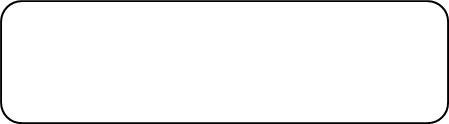 WYKAZ USŁUGna potwierdzenie spełniania warunku opisanego w Rozdziale III ust. 1 pkt 2Uwaga: Do wykazu należy dołączyć dowody określające czy te usługi zostały wykonane lub są wykonywane należycie, przy czym dowodami o których mowa są referencje bądź inne dokumenty wystawione przez podmiot, na rzecz którego usługi były wykonywane, a w przypadku świadczeń okresowych lub ciągłych są wykonywane,  w przypadku świadczeń okresowych lub ciągłych nadal wykonywanych referencje bądź inne dokumenty potwierdzające należyte wykonanie powinny być wydane nie wcześniej niż 3 miesiące przed upływem terminu składania  ofert.…………….……. (miejscowość), dnia …………………. r. Lp.Podmiot na rzecz którego usługi zostały wykonane(nazwa, adres)Opis usługi (określenie wielkości, nazwa, czynności wykonane itp.)Data zakończenia wykonania usługi (dzień – miesiąc – rok)Wartość brutto usługi1.2.3.…………………………………………………………(data i podpis i pieczątka imienna osoby upoważnionej do składania oświadczeń woli 
w imieniu Wykonawcy)